Établissement Départemental de l’Enfance et de la FamilleRECRUTE pour son service PEAD                                                           (Placement Éducatif À Domicile)1 Éducateur.trice Spécialisé.e (Grade Assistant Socio-Éducatif)                 Poste à pourvoir à CHÂTEAU-THIERRYVous souhaitez intégrer une équipe dynamique et bienveillante, mener des projets innovants, venez nous rejoindre.Mission pricipale : L’éducateur.trice intervient principalement au domicile de l’enfant et de ses parents dans une fonction d’accompagnement, de médiation, d’évaluation, de coordination dans l’objectif de soutenir et/ou restaurer les relations intrafamiliales, tout en garantissant la protection de l’enfant. Il.elle assure un soutien à la parentalité ; communique ses observations et questionnements au sein de l’équipe pluridisciplinaire ; évalue et réajuste avec l’enfant et la famille, le projet personnalisé ; rédige les rapports d’échéance au Juge des Enfants. Savoirs : Avoir des connaissances : du cadre administratif et juridique de la Protection de l’Enfance – en systèmie familiale – en psychologie de l’enfant et de l’enfance en danger – dans l’évaluation des capacités et compétences parentales – en gestion des conflits – en techniques d’entretien et de médiation – en pilotage des projets personnalisés ; Avoir de bonnes qualités rédactionnelles. Particularités du poste : Pas de servitude d’internat – Chèques déjeuner – Guide d’accueil des personnels et parcours intégratif - Groupe d’Analyse des Pratiques Professionnelles, etc…           PROFIL RECHERCHE :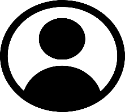                   Prérequis :                   Diplôme d’état d’éducateur spécialisé                   Permis de conduire B ;             Connaissance de la protection de l’enfance            POUR POSTULER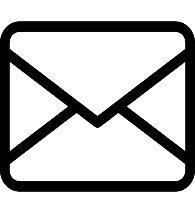 